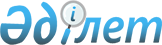 Қапшағай қаласының ауылдық округтерінің 2019-2021 жылдарға арналған бюджеттері туралыАлматы облысы Қапшағай қалалық мәслихатының 2019 жылғы 9 қаңтардағы № 46-186 шешімі. Алматы облысы Әділет департаментінде 2019 жылы 23 қаңтарда № 5034 болып тіркелді.
      2008 жылғы 4 желтоқсандағы Қазақстан Республикасының Бюджет кодексінің 9-1-бабының 2-тармағына, "Қазақстан Республикасындағы жергілікті мемлекеттік басқару және өзін-өзі басқару туралы" 2001 жылғы 23 қаңтардағы Қазақстан Республикасы Заңының 6-бабының 1-тармағының 1) тармақшасына сәйкес, Қапшағай қалалық мәслихаты ШЕШІМ ҚАБЫЛДАДЫ:
      1. 2019-2021 жылдарға арналған Заречный ауылдық округінің бюджеті тиісінше осы шешімнің 1, 2, 3-қосымшаларына сәйкес, оның ішінде 2019 жылға келесі көлемдерде бекітілсін:
      1) кірістер 33 940 мың теңге, оның ішінде:
      салықтық түсімдер 15 080 мың теңге;
      салықтық емес түсімдер 0 теңге;
      негізгі капиталды сатудан түсетін түсімдер 0 теңге;
      трансферттер түсімі 18 860 мың теңге, оның ішінде:
      ағымдағы нысаналы трансферттер 11 098 мың теңге;
      субвенциялар 7 762 мың теңге;
      2) шығындар 36 170 мың теңге;
      3) таза бюджеттік кредиттеу 0 теңге, оның ішінде:
      бюджеттік кредиттер 0 теңге;
      бюджеттік кредиттерді өтеу 0 теңге;
      4) қаржы активтерімен операциялар бойынша сальдо 0 мың теңге;
      5) бюджет тапшылығы (профициті) (-) 2 230 мың теңге;
      6) бюджет тапшылығын қаржыландыру (профицитін пайдалану) 2 230 мың теңге.
      Ескерту. 1 - тармақ жаңа редакцияда – Алматы облысы Қапшағай қалалық мәслихатының 19.12.2019 № 62-222 шешімімен (01.01.2019 бастап қолданысқа енгізіледі).


      2. 2019-2021 жылдарға арналған Шеңгелді ауылдық округінің бюджеті тиісінше осы шешімнің 4, 5, 6-қосымшаларына сәйкес, оның ішінде 2019 жылға келесі көлемдерде бекітілсін:
      1) кірістер 36 474 мың теңге, оның ішінде:
      салықтық түсімдер 21 690 теңге;
      салықтық емес түсімдер 0 теңге;
      негізгі капиталды сатудан түсетін түсімдер 0 теңге;
      трансферттер түсімі 14 784 мың теңге, оның ішінде:
      ағымдағы нысаналы трансферттер 14 376 мың теңге;
      субвенциялар 408 мың теңге;
      2) шығындар 38 179 мың теңге;
      3) таза бюджеттік кредиттеу 0 теңге, оның ішінде:
      бюджеттік кредиттер 0 теңге;
      бюджеттік кредиттерді өтеу 0 теңге;
      4) қаржы активтерімен операциялар бойынша сальдо 0 теңге;
      5) бюджет тапшылығы (профициті) (-) 1 705 мың теңге;
      6) бюджет тапшылығын қаржыландыру (профицитін пайдалану) 1 705 мың теңге.
      Ескерту. 2 - тармақ жаңа редакцияда – Алматы облысы Қапшағай қалалық мәслихатының 19.12.2019 № 62-222 шешімімен (01.01.2019 бастап қолданысқа енгізіледі).


      3. Осы шешімнің орындалуын бақылау қалалық мәслихаттың "Әлеуметтік-экономикалық даму, бюджет, өндіріс, шағын және орта кәсіпкерлікті дамыту жөніндегі" тұрақты комиссиясына жүктелсін.
      4. Осы шешім 2019 жылдың 1 қаңтарынан қолданысқа енгізіледі. 2019 жылға арналған Заречный ауылдық округінің бюджеті
      Ескерту. 1 - қосымша жаңа редакцияда – Алматы облысы Қапшағай қалалық мәслихатының 19.12.2019 № 62-222 шешімімен (01.01.2019 бастап қолданысқа енгізіледі). 2020 жылға арналған Заречный ауылдық округінің бюджеті 2021 жылға арналған Заречный ауылдық округінің бюджеті 2019 жылға арналған Шеңгелді ауылдық округінің бюджеті
      Ескерту. 4 - қосымша жаңа редакцияда – Алматы облысы Қапшағай қалалық мәслихатының 19.12.2019 № 62-222 шешімімен (01.01.2019 бастап қолданысқа енгізіледі). 2020 жылға арналған Шеңгелді ауылдық округінің бюджеті 2021 жылға арналған Шеңгелді ауылдық округінің бюджеті
					© 2012. Қазақстан Республикасы Әділет министрлігінің «Қазақстан Республикасының Заңнама және құқықтық ақпарат институты» ШЖҚ РМК
				
      Қапшағай қалалық маслихатының

      сессия төрағасы

Е. Нурпейсов

      Қапшағай қалалық

      мәслихатының хатшысы

К. Ахметтаев
Қапшағай қалалық мәслихатының 2019 жылғы 9 қаңтардағы "Қапшағай қаласының ауылдық округтерінің 2019-2021 жылдарға арналған бюджеттері туралы" №46-186 шешіміне 1-қосымша
Санаты
Санаты
Санаты
Санаты
Сомасы,

мың

теңге
Сыныбы
Сыныбы
Сыныбы
Сомасы,

мың

теңге
Ішкі сыныбы 
Ішкі сыныбы 
Сомасы,

мың

теңге
Атауы
Атауы
Сомасы,

мың

теңге
І. Кірістер
33 940
1
Салықтық түсімдер
15 080
01
Табыс салығы
5 304
2
Жеке табыс салығы
5 304
04
Меншікке салынатын салықтар
9 776
1
Мүлiкке салынатын салықтар
530
3
Жер салығы
3 000
4
Көлік құралдарына салынатын салық
6 246
4
Трансферттердің түсімдері
18 860
02
Мемлекеттiк басқарудың жоғары тұрған органдарынан түсетiн трансферттер
18 860
3
Аудандардың (облыстық маңызы бар қаланың) бюджетінен трансферттер
18 860
Функционалдық топ
Функционалдық топ
Функционалдық топ
Функционалдық топ
Функционалдық топ
Сомасы, мың теңге
Кіші функция
Кіші функция
Кіші функция
Кіші функция
Сомасы, мың теңге
Бюджеттік бағдарламалардың әкімшісі
Бюджеттік бағдарламалардың әкімшісі
Бюджеттік бағдарламалардың әкімшісі
Сомасы, мың теңге
Бағдарлама 
Бағдарлама 
Сомасы, мың теңге
Атауы
Сомасы, мың теңге
II. Шығындар
36 170
01
Жалпы сипаттағы мемлекеттiк қызметтер
26 115
1
Мемлекеттiк басқарудың жалпы функцияларын орындайтын өкiлдi, атқарушы және басқа органдар
26 115
124
Аудандық маңызы бар қала, ауыл, кент, ауылдық округ әкімінің аппараты
26 115
001
Аудандық маңызы бар қала, ауыл, кент, ауылдық округ әкімінің қызметін қамтамасыз ету жөніндегі қызметтер
25 385
022
Мемлекеттік органның күрделі шығыстары
730
07
Тұрғын үй-коммуналдық шаруашылық
4 728
3
Елді-мекендерді көркейту
4 728
124
Аудандық маңызы бар қала, ауыл, кент, ауылдық округ әкімінің аппараты
4 728
008
Елдi мекендердегі көшелердi жарықтандыру
3 128
009
Елді мекендердің санитариясын қамтамасыз ету
400
011
Елді мекендерді абаттандыру және көгалдандыру
1 200
13
Басқалар
5 327
9
Басқалар
5 327
124
Аудандық маңызы бар қала, ауыл, кент, ауылдық округ әкімінің аппараты
5 327
040
Өңірлерді дамытудың 2020 жылға дейінгі бағдарламасы шеңберінде өңірлерді экономикалық дамытуға жәрдемдесу бойынша шараларды іске асыруға ауылдық елді мекендерді жайластыруды шешуге арналған іс-шараларды іске асыру
5 327
Функционалдық топ
Функционалдық топ
Функционалдық топ
Функционалдық топ
Функционалдық топ
Сомасы, мың теңге
Кіші функция
Кіші функция
Кіші функция
Кіші функция
Сомасы, мың теңге
Бюджеттік бағдарламалардың әкімшісі 
Бюджеттік бағдарламалардың әкімшісі 
Бюджеттік бағдарламалардың әкімшісі 
Сомасы, мың теңге
Бағдарлама
Бағдарлама
Сомасы, мың теңге
Атауы
Сомасы, мың теңге
III. Таза бюджеттік кредиттеу
0
Бюджеттік кредиттер
0
Санаты
Санаты
Санаты
Санаты
 

Сомасы,

мың

теңге
Сыныбы
Сыныбы
Сыныбы
 

Сомасы,

мың

теңге
Ішкі сыныбы 
Ішкі сыныбы 
 

Сомасы,

мың

теңге
Атауы
 

Сомасы,

мың

теңге
5
Бюджеттік кредиттерді өтеу
0
01
Бюджеттік кредиттерді өтеу
0
1
Мемлекеттік бюджеттен берілген бюджеттік кредиттерді өтеу
0
Функционалдық топ
Функционалдық топ
Функционалдық топ
Функционалдық топ
Функционалдық топ
Сомасы, мың теңге
Кіші функция
Кіші функция
Кіші функция
Кіші функция
Сомасы, мың теңге
Бюджеттік бағдарламалардың әкімшісі
Бюджеттік бағдарламалардың әкімшісі
Бюджеттік бағдарламалардың әкімшісі
Сомасы, мың теңге
Бағдарлама
Бағдарлама
Сомасы, мың теңге
Атауы
Сомасы, мың теңге
IV. Қаржы активтерiмен операциялар бойынша сальдо
0
Санаты 
Санаты 
Санаты 
Санаты 
 

Сомасы,

 мың

теңге
Сыныбы
Сыныбы
Сыныбы
 

Сомасы,

 мың

теңге
Ішкі сыныбы
Ішкі сыныбы
 

Сомасы,

 мың

теңге
Атауы
 

Сомасы,

 мың

теңге
V. Бюджет тапшылығы (профициті)
-2 230
VI. Бюджет тапшылығын қаржыландыру (профицитiн пайдалану)
2 230
7
Қарыздар түсімі
0
01
Мемлекеттік ішкі қарыздар
0
2
Қарыз алу келісім-шарттары
0
8
Бюджет қаражаттарының пайдаланылатын қалдықтары
2 230
01
Бюджет қаражаты қалдықтары
2 230
1
Бюджет қаражатының бос қалдықтары
2 230
Функционалдық топ
Функционалдық топ
Функционалдық топ
Функционалдық топ
Функционалдық топ
Сомасы, мың теңге
Кіші функция
Кіші функция
Кіші функция
Кіші функция
Сомасы, мың теңге
Бюджеттік бағдарламалардың әкімшісі
Бюджеттік бағдарламалардың әкімшісі
Бюджеттік бағдарламалардың әкімшісі
Сомасы, мың теңге
Бағдарлама
Бағдарлама
Сомасы, мың теңге
Атауы
Сомасы, мың теңге
16
Қарыздарды өтеу
0
1
Қарыздарды өтеу
0Қапшағай қалалық мәслихатының 2019 жылғы 9 қаңтардағы "Қапшағай қаласының ауылдық округтерінің 2019-2021 жылдарға арналған бюджеттері туралы" № 46-186 шешіміне 2-қосымша
Санаты 
Санаты 
Санаты 
Санаты 
Сомасы, мың теңге
Сыныбы 
Сыныбы 
Сыныбы 
Сомасы, мың теңге
Ішкі сыныбы
Ішкі сыныбы
Сомасы, мың теңге
Атауы 
Сомасы, мың теңге
І. Кірістер
32175
1
Салықтық түсімдер
16424
01
Табыс салығы
3050
2
Жеке табыс салығы
3050
04
Меншікке салынатын салықтар
13374
1
Мүлiкке салынатын салықтар
670
3
Жер салығы
3050
4
Көлік құралдарына салынатын салық
9654
4
Трансферттердің түсімдері 
15751
02
Мемлекеттiк басқарудың жоғары тұрған органдарынан түсетiн трансферттер
15751
3
Аудандардың (облыстық маңызы бар қаланың) бюджетінен трансферттер
15751
Функционалдық топ 
Функционалдық топ 
Функционалдық топ 
Функционалдық топ 
Функционалдық топ 
Сомасы, мың теңге
Кіші функция 
Кіші функция 
Кіші функция 
Кіші функция 
Сомасы, мың теңге
Бюджеттік бағдарламалардың әкімшісі 
Бюджеттік бағдарламалардың әкімшісі 
Бюджеттік бағдарламалардың әкімшісі 
Сомасы, мың теңге
Бағдарлама 
Бағдарлама 
Сомасы, мың теңге
Атауы
Сомасы, мың теңге
II. Шығындар
32175
01
Жалпы сипаттағы мемлекеттiк қызметтер 
23720
1
Мемлекеттiк басқарудың жалпы функцияларын орындайтын өкiлдi, атқарушы және басқа органдар
23720
124
Аудандық маңызы бар қала, ауыл, кент, ауылдық округ әкімінің аппараты
23720
001
Аудандық маңызы бар қала, ауыл, кент, ауылдық округ әкімінің қызметін қамтамасыз ету жөніндегі қызметтер
23440
022
Мемлекеттік органның күрделі шығыстары
280
07
Тұрғын үй-коммуналдық шаруашылық
2808
3
Елді-мекендерді көркейту
2808
124
Аудандық маңызы бар қала, ауыл, кент, ауылдық округ әкімінің аппараты
2808
008
Елдi мекендердегі көшелердi жарықтандыру
1560
009
Елді мекендердің санитариясын қамтамасыз ету
416
011
Елді мекендерді абаттандыру және көгалдандыру
1248
13
Басқалар
5647
9
Басқалар
5647
124
Аудандық маңызы бар қала, ауыл, кент, ауылдық округ әкімінің аппараты
5647
040
Өңірлерді дамытудың 2020 жылға дейінгі бағдарламасы шеңберінде өңірлерді экономикалық дамытуға жәрдемдесу бойынша шараларды іске асыруға ауылдық елді мекендерді жайластыруды шешуге арналған іс-шараларды іске асыру
5647
Функционалдық топ
Функционалдық топ
Функционалдық топ
Функционалдық топ
Функционалдық топ
Сомасы, мың теңге
Кіші функция
Кіші функция
Кіші функция
Кіші функция
Сомасы, мың теңге
Бюджеттік бағдарламалардың әкімшісі
Бюджеттік бағдарламалардың әкімшісі
Бюджеттік бағдарламалардың әкімшісі
Сомасы, мың теңге
Бағдарлама
Бағдарлама
Сомасы, мың теңге
Атауы
Сомасы, мың теңге
III. Таза бюджеттік кредиттеу
0
Бюджеттік кредиттер
0
Санаты 
Санаты 
Санаты 
Санаты 
Сомасы, мың теңге
Сыныбы 
Сыныбы 
Сыныбы 
Сомасы, мың теңге
Ішкі сыныбы 
Ішкі сыныбы 
Сомасы, мың теңге
Атауы
Сомасы, мың теңге
5
Бюджеттік кредиттерді өтеу
0
01
Бюджеттік кредиттерді өтеу
0
1
Мемлекеттік бюджеттен берілген бюджеттік кредиттерді өтеу
0
Функционалдық топ 
Функционалдық топ 
Функционалдық топ 
Функционалдық топ 
Функционалдық топ 
Сомасы, мың теңге
Кіші функция 
Кіші функция 
Кіші функция 
Кіші функция 
Сомасы, мың теңге
Бюджеттік бағдарламалардың әкімшісі 
Бюджеттік бағдарламалардың әкімшісі 
Бюджеттік бағдарламалардың әкімшісі 
Сомасы, мың теңге
Бағдарлама 
Бағдарлама 
Сомасы, мың теңге
Атауы
Сомасы, мың теңге
IV. Қаржы активтерiмен операциялар бойынша сальдо
0
Санаты
Санаты
Санаты
Санаты
Сомасы, мың теңге
Сыныбы 
Сыныбы 
Сыныбы 
Сомасы, мың теңге
Ішкі сыныбы
Ішкі сыныбы
Сомасы, мың теңге
Атауы
Сомасы, мың теңге
 V. Бюджет тапшылығы (профициті)
0
 VI. Бюджет тапшылығын қаржыландыру (профицитiн пайдалану)
0
Функционалдық топ 
Функционалдық топ 
Функционалдық топ 
Функционалдық топ 
Функционалдық топ 
Сомасы, мың теңге
Кіші функция 
Кіші функция 
Кіші функция 
Кіші функция 
Сомасы, мың теңге
Бюджеттік бағдарламалардың әкімшісі 
Бюджеттік бағдарламалардың әкімшісі 
Бюджеттік бағдарламалардың әкімшісі 
Сомасы, мың теңге
Бағдарлама 
Бағдарлама 
Сомасы, мың теңге
Атауы
Сомасы, мың теңге
16
Қарыздарды өтеу
0
1
Қарыздарды өтеу
0Қапшағай қалалық мәслихатының 2019 жылғы 9 қаңтардағы "Қапшағай қаласының ауылдық округтерінің 2019-2021 жылдарға арналған бюджеттері туралы" № 46-186 шешіміне 3-қосымша
Санаты 
Санаты 
Санаты 
Санаты 
Сомасы, мың теңге
Сыныбы 
Сыныбы 
Сыныбы 
Сомасы, мың теңге
Ішкі сыныбы 
Ішкі сыныбы 
Сомасы, мың теңге
Атауы 
Сомасы, мың теңге
І. Кірістер
32653
1
Салықтық түсімдер
16750
01
Табыс салығы
3100
2
Жеке табыс салығы
3100
04
Меншікке салынатын салықтар
13650
1
Мүлiкке салынатын салықтар
700
3
Жер салығы
3100
4
Көлік құралдарына салынатын салық
9850
4
Трансферттердің түсімдері 
15903
02
Мемлекеттiк басқарудың жоғары тұрған органдарынан түсетiн трансферттер
15903
3
Аудандардың (облыстық маңызы бар қаланың) бюджетінен трансферттер
15903
Функционалдық топ 
Функционалдық топ 
Функционалдық топ 
Функционалдық топ 
Функционалдық топ 
Сомасы, мың теңге
Кіші функция 
Кіші функция 
Кіші функция 
Кіші функция 
Сомасы, мың теңге
Бюджеттік бағдарламалардың әкімшісі 
Бюджеттік бағдарламалардың әкімшісі 
Бюджеттік бағдарламалардың әкімшісі 
Сомасы, мың теңге
Бағдарлама 
Бағдарлама 
Сомасы, мың теңге
Атауы
Сомасы, мың теңге
II. Шығындар
32653
01
Жалпы сипаттағы мемлекеттiк қызметтер 
24012
1
Мемлекеттiк басқарудың жалпы функцияларын орындайтын өкiлдi, атқарушы және басқа органдар
24012
124
Аудандық маңызы бар қала, ауыл, кент, ауылдық округ әкімінің аппараты
24012
001
Аудандық маңызы бар қала, ауыл, кент, ауылдық округ әкімінің қызметін қамтамасыз ету жөніндегі қызметтер
23732
022
Мемлекеттік органның күрделі шығыстары
280
07
Тұрғын үй-коммуналдық шаруашылық
2921
3
Елді-мекендерді көркейту
2921
124
Аудандық маңызы бар қала, ауыл, кент, ауылдық округ әкімінің аппараты
2921
008
Елдi мекендердегі көшелердi жарықтандыру
1622
011
Елді мекендерді абаттандыру және көгалдандыру
1299
13
Басқалар
5720
9
Басқалар
5720
124
Аудандық маңызы бар қала, ауыл, кент, ауылдық округ әкімінің аппараты
5720
040
Өңірлерді дамытудың 2020 жылға дейінгі бағдарламасы шеңберінде өңірлерді экономикалық дамытуға жәрдемдесу бойынша шараларды іске асыруға ауылдық елді мекендерді жайластыруды шешуге арналған іс-шараларды іске асыру
5720
Функционалдық топ
Функционалдық топ
Функционалдық топ
Функционалдық топ
Функционалдық топ
Сомасы, мың теңге
Кіші функция
Кіші функция
Кіші функция
Кіші функция
Сомасы, мың теңге
Бюджеттік бағдарламалардың әкімшісі
Бюджеттік бағдарламалардың әкімшісі
Бюджеттік бағдарламалардың әкімшісі
Сомасы, мың теңге
Бағдарлама
Бағдарлама
Сомасы, мың теңге
Атауы
Сомасы, мың теңге
III. Таза бюджеттік кредиттеу
0
Бюджеттік кредиттер
0
Санаты 
Санаты 
Санаты 
Санаты 
Сомасы, мың теңге
Сыныбы 
Сыныбы 
Сыныбы 
Сомасы, мың теңге
Ішкі сыныбы 
Ішкі сыныбы 
Сомасы, мың теңге
Атауы
Сомасы, мың теңге
5
Бюджеттік кредиттерді өтеу
0
01
Бюджеттік кредиттерді өтеу
0
1
Мемлекеттік бюджеттен берілген бюджеттік кредиттерді өтеу
0
Функционалдық топ 
Функционалдық топ 
Функционалдық топ 
Функционалдық топ 
Функционалдық топ 
Сомасы, мың теңге
Кіші функция 
Кіші функция 
Кіші функция 
Кіші функция 
Сомасы, мың теңге
Бюджеттік бағдарламалардың әкімшісі 
Бюджеттік бағдарламалардың әкімшісі 
Бюджеттік бағдарламалардың әкімшісі 
Сомасы, мың теңге
Бағдарлама 
Бағдарлама 
Сомасы, мың теңге
Атауы
Сомасы, мың теңге
IV. Қаржы активтерiмен операциялар бойынша сальдо
0
Санаты
Санаты
Санаты
Санаты
Сомасы, мың теңге
Сыныбы
Сыныбы
Сыныбы
Сомасы, мың теңге
Ішкі сыныбы
Ішкі сыныбы
Сомасы, мың теңге
Атауы
Сомасы, мың теңге
 V. Бюджет тапшылығы (профициті)
0
 VI. Бюджет тапшылығын қаржыландыру (профицитiн пайдалану)
0
Функционалдық топ 
Функционалдық топ 
Функционалдық топ 
Функционалдық топ 
Функционалдық топ 
Сомасы, мың теңге
Кіші функция 
Кіші функция 
Кіші функция 
Кіші функция 
Сомасы, мың теңге
Бюджеттік бағдарламалардың әкімшісі 
Бюджеттік бағдарламалардың әкімшісі 
Бюджеттік бағдарламалардың әкімшісі 
Сомасы, мың теңге
Бағдарлама 
Бағдарлама 
Сомасы, мың теңге
Атауы
Сомасы, мың теңге
16
Қарыздарды өтеу
0
1
Қарыздарды өтеу
0Қапшағай қалалық мәслихатының 2019 жылғы 9 қаңтардағы "Қапшағай қаласының ауылдық округтерінің 2019-2021 жылдарға арналған бюджеттері туралы" № 46-186 шешіміне 4-қосымша
Функционалдық топ
Функционалдық топ
Функционалдық топ
Функционалдық топ
Функционалдық топ
Сомасы, мың теңге
Кіші функция
Кіші функция
Кіші функция
Кіші функция
Сомасы, мың теңге
Бюджеттік бағдарламалардың әкімшісі
Бюджеттік бағдарламалардың әкімшісі
Бюджеттік бағдарламалардың әкімшісі
Сомасы, мың теңге
Бағдарлама 
Бағдарлама 
Сомасы, мың теңге
Атауы
Сомасы, мың теңге
II. Шығындар
38 179
01
Жалпы сипаттағы мемлекеттiк қызметтер
26 575
1
Мемлекеттiк басқарудың жалпы функцияларын орындайтын өкiлдi, атқарушы және басқа органдар
26 575
124
Аудандық маңызы бар қала, ауыл, кент, ауылдық округ әкімінің аппараты
26 575
001
Аудандық маңызы бар қала, ауыл, кент, ауылдық округ әкімінің қызметін қамтамасыз ету жөніндегі қызметтер
24 565
022
Мемлекеттік органның күрделі шығыстары
2 010
07
Тұрғын үй-коммуналдық шаруашылық
3 811
3
Елді-мекендерді көркейту
3 811
124
Аудандық маңызы бар қала, ауыл, кент, ауылдық округ әкімінің аппараты
3 811
008
Елдi мекендердегі көшелердi жарықтандыру
1 811
009
Елді мекендердің санитариясын қамтамасыз ету
500
011
Елді мекендерді абаттандыру және көгалдандыру
1 500
13
Басқалар
7 793
9
Басқалар
7 793
124
Аудандық маңызы бар қала, ауыл, кент, ауылдық округ әкімінің аппараты
7 793
040
Өңірлерді дамытудың 2020 жылға дейінгі бағдарламасы шеңберінде өңірлерді экономикалық дамытуға жәрдемдесу бойынша шараларды іске асыруға ауылдық елді мекендерді жайластыруды шешуге арналған іс-шараларды іске асыру
7 793
Функционалдық топ
Функционалдық топ
Функционалдық топ
Функционалдық топ
Функционалдық топ
Сомасы, мың теңге
Кіші функция
Кіші функция
Кіші функция
Кіші функция
Сомасы, мың теңге
Бюджеттік бағдарламалардың әкімшісі 
Бюджеттік бағдарламалардың әкімшісі 
Бюджеттік бағдарламалардың әкімшісі 
Сомасы, мың теңге
Бағдарлама
Бағдарлама
Сомасы, мың теңге
Атауы
Сомасы, мың теңге
III. Таза бюджеттік кредиттеу
0
Бюджеттік кредиттер
0
Санаты
Санаты
Санаты
Санаты
 

Сомасы,

мың

теңге
Сыныбы
Сыныбы
Сыныбы
 

Сомасы,

мың

теңге
Ішкі сыныбы 
Ішкі сыныбы 
 

Сомасы,

мың

теңге
Атауы
 

Сомасы,

мың

теңге
5
Бюджеттік кредиттерді өтеу
0
01
Бюджеттік кредиттерді өтеу
0
1
Мемлекеттік бюджеттен берілген бюджеттік кредиттерді өтеу
0
Функционалдық топ
Функционалдық топ
Функционалдық топ
Функционалдық топ
Функционалдық топ
Сомасы, мың теңге
Кіші функция
Кіші функция
Кіші функция
Кіші функция
Сомасы, мың теңге
Бюджеттік бағдарламалардың әкімшісі
Бюджеттік бағдарламалардың әкімшісі
Бюджеттік бағдарламалардың әкімшісі
Сомасы, мың теңге
Бағдарлама
Бағдарлама
Сомасы, мың теңге
Атауы
Сомасы, мың теңге
IV. Қаржы активтерiмен операциялар бойынша сальдо
0
Санаты 
Санаты 
Санаты 
Санаты 
 

Сомасы,

 мың

теңге
Сыныбы
Сыныбы
Сыныбы
 

Сомасы,

 мың

теңге
Ішкі сыныбы
Ішкі сыныбы
 

Сомасы,

 мың

теңге
Атауы
 

Сомасы,

 мың

теңге
V. Бюджет тапшылығы (профициті)
- 1 705
VI. Бюджет тапшылығын қаржыландыру (профицитiн пайдалану)
1 705
7
Қарыздар түсімі
0
01
Мемлекеттік ішкі қарыздар
0
2
Қарыз алу келісім-шарттары
0
8
Бюджет қаражаттарының пайдаланылатын қалдықтары
1 705
01
Бюджет қаражаты қалдықтары
1 705
1
Бюджет қаражатының бос қалдықтары
1 705
Функционалдық топ
Функционалдық топ
Функционалдық топ
Функционалдық топ
Функционалдық топ
Сомасы, мың теңге
Кіші функция
Кіші функция
Кіші функция
Кіші функция
Сомасы, мың теңге
Бюджеттік бағдарламалардың әкімшісі
Бюджеттік бағдарламалардың әкімшісі
Бюджеттік бағдарламалардың әкімшісі
Сомасы, мың теңге
Бағдарлама
Бағдарлама
Сомасы, мың теңге
Атауы
Сомасы, мың теңге
16
Қарыздарды өтеу
0
1
Қарыздарды өтеу
0Қапшағай қалалық мәслихатының 2019 жылғы 9 қаңтардағы "Қапшағай қаласының ауылдық округтерінің 2019-2021 жылдарға арналған бюджеттері туралы" № 46-186 шешіміне 5-қосымша
Санаты 
Санаты 
Санаты 
Санаты 
Сомасы, мың теңге
Сыныбы 
Сыныбы 
Сыныбы 
Сомасы, мың теңге
Ішкі сыныбы 
Ішкі сыныбы 
Сомасы, мың теңге
Атауы 
Сомасы, мың теңге
І. Кірістер
34887
1
Салықтық түсімдер
22920
01
Табыс салығы
4124
2
Жеке табыс салығы
4124
04
Меншікке салынатын салықтар
18796
1
Мүлiкке салынатын салықтар
296
3
Жер салығы
1440
4
Көлік құралдарына салынатын салық
17060
4
Трансферттердің түсімдері 
11967
02
Мемлекеттiк басқарудың жоғары тұрған органдарынан түсетiн трансферттер
11967
3
Аудандардың (облыстық маңызы бар қаланың) бюджетінен трансферттер
11967
Функционалдық топ 
Функционалдық топ 
Функционалдық топ 
Функционалдық топ 
Функционалдық топ 
Сомасы, мың теңге
Кіші функция 
Кіші функция 
Кіші функция 
Кіші функция 
Сомасы, мың теңге
Бюджеттік бағдарламалардың әкімшісі 
Бюджеттік бағдарламалардың әкімшісі 
Бюджеттік бағдарламалардың әкімшісі 
Сомасы, мың теңге
Бағдарлама 
Бағдарлама 
Сомасы, мың теңге
Атауы
Сомасы, мың теңге
II. Шығындар
34887
01
Жалпы сипаттағы мемлекеттiк қызметтер 
23644
1
Мемлекеттiк басқарудың жалпы функцияларын орындайтын өкiлдi, атқарушы және басқа органдар
23644
124
Аудандық маңызы бар қала, ауыл, кент, ауылдық округ әкімінің аппараты
23644
001
Аудандық маңызы бар қала, ауыл, кент, ауылдық округ әкімінің қызметін қамтамасыз ету жөніндегі қызметтер
23364
022
Мемлекеттік органның күрделі шығыстары
280
07
Тұрғын үй-коммуналдық шаруашылық
3443
3
Елді-мекендерді көркейту
3443
124
Аудандық маңызы бар қала, ауыл, кент, ауылдық округ әкімінің аппараты
3443
008
Елдi мекендердегі көшелердi жарықтандыру
1883
011
Елді мекендерді абаттандыру және көгалдандыру
1560
13
Басқалар
7800
9
Басқалар
7800
124
Аудандық маңызы бар қала, ауыл, кент, ауылдық округ әкімінің аппараты
7800
040
Өңірлерді дамытудың 2020 жылға дейінгі бағдарламасы шеңберінде өңірлерді экономикалық дамытуға жәрдемдесу бойынша шараларды іске асыруға ауылдық елді мекендерді жайластыруды шешуге арналған іс-шараларды іске асыру
7800
Функционалдық топ 
Функционалдық топ 
Функционалдық топ 
Функционалдық топ 
Функционалдық топ 
Сомасы, мың теңге
Кіші функция
Кіші функция
Кіші функция
Кіші функция
Сомасы, мың теңге
Бюджеттік бағдарламалардың әкімшісі
Бюджеттік бағдарламалардың әкімшісі
Бюджеттік бағдарламалардың әкімшісі
Сомасы, мың теңге
Бағдарлама
Бағдарлама
Сомасы, мың теңге
Атауы
Сомасы, мың теңге
III. Таза бюджеттік кредиттеу
0
Бюджеттік кредиттер
0
Санаты 
Санаты 
Санаты 
Санаты 
Сомасы, мың теңге
Сыныбы 
Сыныбы 
Сыныбы 
Сомасы, мың теңге
Ішкі сыныбы 
Ішкі сыныбы 
Сомасы, мың теңге
Атауы
Сомасы, мың теңге
5
Бюджеттік кредиттерді өтеу
0
01
Бюджеттік кредиттерді өтеу
0
1
Мемлекеттік бюджеттен берілген бюджеттік кредиттерді өтеу
0
Функционалдық топ
Функционалдық топ
Функционалдық топ
Функционалдық топ
Функционалдық топ
Сомасы, мың теңге
Кіші функция 
Кіші функция 
Кіші функция 
Кіші функция 
Сомасы, мың теңге
Бюджеттік бағдарламалардың әкімшісі 
Бюджеттік бағдарламалардың әкімшісі 
Бюджеттік бағдарламалардың әкімшісі 
Сомасы, мың теңге
Бағдарлама 
Бағдарлама 
Сомасы, мың теңге
Атауы
Сомасы, мың теңге
IV. Қаржы активтерiмен операциялар бойынша сальдо
0
Санаты
Санаты
Санаты
Санаты
Сомасы, мың теңге
Сыныбы 
Сыныбы 
Сыныбы 
Сомасы, мың теңге
Ішкі сыныбы
Ішкі сыныбы
Сомасы, мың теңге
Атауы
Сомасы, мың теңге
 V. Бюджет тапшылығы (профициті)
0
 VI. Бюджет тапшылығын қаржыландыру (профицитiн пайдалану)
0
Функционалдық топ 
Функционалдық топ 
Функционалдық топ 
Функционалдық топ 
Функционалдық топ 
Сомасы, мың теңге
Кіші функция 
Кіші функция 
Кіші функция 
Кіші функция 
Сомасы, мың теңге
Бюджеттік бағдарламалардың әкімшісі 
Бюджеттік бағдарламалардың әкімшісі 
Бюджеттік бағдарламалардың әкімшісі 
Сомасы, мың теңге
Бағдарлама 
Бағдарлама 
Сомасы, мың теңге
Атауы
Сомасы, мың теңге
16
Қарыздарды өтеу
0
1
Қарыздарды өтеу
0Қапшағай қалалық мәслихатының 2019 жылғы 9 қаңтардағы "Қапшағай қаласының ауылдық округтерінің 2019-2021 жылдарға арналған бюджеттері туралы" № 46-186 шешіміне 6-қосымша
Санаты 
Санаты 
Санаты 
Санаты 
Сомасы, мың теңге
Сыныбы 
Сыныбы 
Сыныбы 
Сомасы, мың теңге
Ішкі сыныбы 
Ішкі сыныбы 
Сомасы, мың теңге
Атауы 
Сомасы, мың теңге
І. Кірістер
35353
1
Салықтық түсімдер
23100
01
Табыс салығы
4206
2
Жеке табыс салығы
4206
04
Меншікке салынатын салықтар
18894
1
Мүлiкке салынатын салықтар
301
3
Жер салығы
1468
4
Көлік құралдарына салынатын салық
17125
4
Трансферттердің түсімдері 
12253
02
Мемлекеттiк басқарудың жоғары тұрған органдарынан түсетiн трансферттер
12253
3
Аудандардың (облыстық маңызы бар қаланың) бюджетінен трансферттер
12253
Функционалдық топ 
Функционалдық топ 
Функционалдық топ 
Функционалдық топ 
Функционалдық топ 
Сомасы, мың теңге
Кіші функция 
Кіші функция 
Кіші функция 
Кіші функция 
Сомасы, мың теңге
Бюджеттік бағдарламалардың әкімшісі 
Бюджеттік бағдарламалардың әкімшісі 
Бюджеттік бағдарламалардың әкімшісі 
Сомасы, мың теңге
Бағдарлама 
Бағдарлама 
Сомасы, мың теңге
Атауы
Сомасы, мың теңге
II. Шығындар
35353
01
Жалпы сипаттағы мемлекеттiк қызметтер 
23873
1
Мемлекеттiк басқарудың жалпы функцияларын орындайтын өкiлдi, атқарушы және басқа органдар
23873
124
Аудандық маңызы бар қала, ауыл, кент, ауылдық округ әкімінің аппараты
23873
001
Аудандық маңызы бар қала, ауыл, кент, ауылдық округ әкімінің қызметін қамтамасыз ету жөніндегі қызметтер
23593
022
Мемлекеттік органның күрделі шығыстары
280
07
Тұрғын үй-коммуналдық шаруашылық
3580
3
Елді-мекендерді көркейту
3580
124
Аудандық маңызы бар қала, ауыл, кент, ауылдық округ әкімінің аппараты
3580
008
Елдi мекендердегі көшелердi жарықтандыру
1958
011
Елді мекендерді абаттандыру және көгалдандыру
1622
13
Басқалар
7900
9
Басқалар
7900
124
Аудандық маңызы бар қала, ауыл, кент, ауылдық округ әкімінің аппараты
7900
040
Өңірлерді дамытудың 2020 жылға дейінгі бағдарламасы шеңберінде өңірлерді экономикалық дамытуға жәрдемдесу бойынша шараларды іске асыруға ауылдық елді мекендерді жайластыруды шешуге арналған іс-шараларды іске асыру
7900
Функционалдық топ 
Функционалдық топ 
Функционалдық топ 
Функционалдық топ 
Функционалдық топ 
Сомасы, мың теңге
Кіші функция
Кіші функция
Кіші функция
Кіші функция
Сомасы, мың теңге
Бюджеттік бағдарламалардың әкімшісі
Бюджеттік бағдарламалардың әкімшісі
Бюджеттік бағдарламалардың әкімшісі
Сомасы, мың теңге
Бағдарлама
Бағдарлама
Сомасы, мың теңге
Атауы
Сомасы, мың теңге
III. Таза бюджеттік кредиттеу
0
Бюджеттік кредиттер
0
Санаты 
Санаты 
Санаты 
Санаты 
Сомасы, мың теңге
Сыныбы 
Сыныбы 
Сыныбы 
Сомасы, мың теңге
Ішкі сыныбы 
Ішкі сыныбы 
Сомасы, мың теңге
Атауы
Сомасы, мың теңге
5
Бюджеттік кредиттерді өтеу
0
01
Бюджеттік кредиттерді өтеу
0
1
Мемлекеттік бюджеттен берілген бюджеттік кредиттерді өтеу
0
Функционалдық топ 
Функционалдық топ 
Функционалдық топ 
Функционалдық топ 
Функционалдық топ 
Сомасы, мың теңге
Кіші функция 
Кіші функция 
Кіші функция 
Кіші функция 
Сомасы, мың теңге
Бюджеттік бағдарламалардың әкімшісі 
Бюджеттік бағдарламалардың әкімшісі 
Бюджеттік бағдарламалардың әкімшісі 
Сомасы, мың теңге
Бағдарлама 
Бағдарлама 
Сомасы, мың теңге
Атауы
Сомасы, мың теңге
IV. Қаржы активтерiмен операциялар бойынша сальдо
0
Санаты
Санаты
Санаты
Санаты
Сомасы, мың теңге
Сыныбы 
Сыныбы 
Сыныбы 
Сомасы, мың теңге
Ішкі сыныбы
Ішкі сыныбы
Сомасы, мың теңге
Атауы
Сомасы, мың теңге
 V. Бюджет тапшылығы (профициті)
0
 VI. Бюджет тапшылығын қаржыландыру (профицитiн пайдалану)
0
Функционалдық топ 
Функционалдық топ 
Функционалдық топ 
Функционалдық топ 
Функционалдық топ 
Сомасы, мың теңге
Кіші функция 
Кіші функция 
Кіші функция 
Кіші функция 
Сомасы, мың теңге
Бюджеттік бағдарламалардың әкімшісі 
Бюджеттік бағдарламалардың әкімшісі 
Бюджеттік бағдарламалардың әкімшісі 
Сомасы, мың теңге
Бағдарлама 
Бағдарлама 
Сомасы, мың теңге
Атауы
Сомасы, мың теңге
16
Қарыздарды өтеу
0
1
Қарыздарды өтеу
0